H O T Ă R Â R E A Nr.45                                                                       Din 29 martie 2019privind aprobarea Actului Adiţional nr.1 la DOCUMENTUL DE POZIŢIE, cu scopul de a implementa şi realiza proiectul „Sistem de management integrat al deşeurilor în judeţul Bihor”.Luând în considerare:- Expunerea de motive a Primarului Comunei Bratca nr.865/26.03.2019 prin care se propune aprobarea Actului Adiţional nr.1 la DOCUMENTUL DE POZIŢIE, cu scopul de a implementa şi realiză proiectul „Sistem de management integrat al deşeurilor în judeţul Bihor”.- Raportul de specialitate ]ntocmit de inspectorul de mediu  nr.866/26.03.2019 privind aprobarea Actului Adiţional nr.1 la DOCUMENTUL DE POZIŢIE, cu scopul de a implementa şi realiză proiectul „Sistem de management integrat al deşeurilor în judeţul Bihor”.- Hotărârea AGA Ecolect Group cu nr.1 din 04.03.2019 si Hotărârea AGA Ecolect Group cu nr.4 din 12.12.2013.Văzând rapoartele de avizare ale comisiilor de specialitate din cadrul Consiliului local al comunei Bratca;În temeiul prevederilor:- art.35 din Legea nr. 273/2006 privind finanţele publice locale, cu modificările şi completările ulterioare;- art. 36 alin.2), lit.d) şi alin.(6), lit.a), pct.14) coroborat cu cele ale art.45 alin.2) lit.d) şi art. 115 alin.1) lit.b) din Legea nr. 215/2001 a administraţiei publice locale, republicată, cu modificările şi completările ulterioare.Cu 11 voturi pentru, 0 abțineri și 0 voturi împotrivă.                       CONSILIUL LOCAL AL COMUNEI/ORAŞ  HOTĂRĂŞTE:	             Art.1 - Se aprobă Actul Adiţional nr.1 al Documentului de Poziţie, în scopul realizării şi implementării proiectului „Sistem de management integrat al deşeurilor în judeţul Bihor”, redat în anexa la prezenta hotărâre. Art.2 - Se împuterniceşte domnul Alexandru Gaboraș, primar al comunei Bratca să semneze Actul Adiţional nr.1 al Documentului de Poziţie, în numele şi pe seama Consiliului local al Comunei Bratca.	 Art.3 - Cu ducerea la îndeplinire  a prezenţei hotărâri se încredinţează primarul Comunei Bratca. Art.4 - Prezenta hotărâre se comunică: Instituţiei Prefectului Judeţului Bihor, Primarului comunei Bratca, Consiliului Judeţean Bihor, Compartimentului Relaţii cu Consilierii, ADI Ecolect Group.  Art.5 - Aducerea la cunoştinţă publică a prevederilor prezentei hotărâri va fi asigurată de secretarul Comunei Bratca.PREŞEDINTE DE ŞEDINŢĂ        	       LIVIU GAVRILUȚ	 				               CONTRASEMNEAZĂ SECRETAR                                                                                                                            IONUȚ STURZ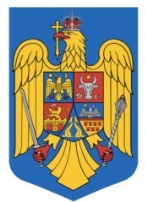 ROMÂNIA                                                         JUDEŢUL BIHOR                                                           COMUNA BRATCACONSILIUL LOCALROMÂNIA                                                         JUDEŢUL BIHOR                                                           COMUNA BRATCACONSILIUL LOCAL